Publicado en Comunidad Valenciana  el 21/09/2021 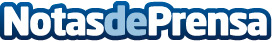 La última revolución para imprimir la tesis doctoral ahora disponible en formato onlinewww.tesisdoctoralesonline.com ha puesto en marcha un sistema novedoso para la impresión de tesis doctorales y proyectos finales en formato online. Esta empresa ha creado una solución para estudiantes y profesionales con la última tecnología en impresión. Esta innovadora idea ha sido promovida por dos socios experimentados en el sector del diseño gráfico, con el objetivo de facilitar el trabajo a los estudiantes y aportar soluciones de maquetación e impresión profesionalesDatos de contacto:Tesis Doctorales Online964 26 00 63 Nota de prensa publicada en: https://www.notasdeprensa.es/la-ultima-revolucion-para-imprimir-la-tesis Categorias: Nacional Marketing Hardware Valencia E-Commerce Innovación Tecnológica http://www.notasdeprensa.es